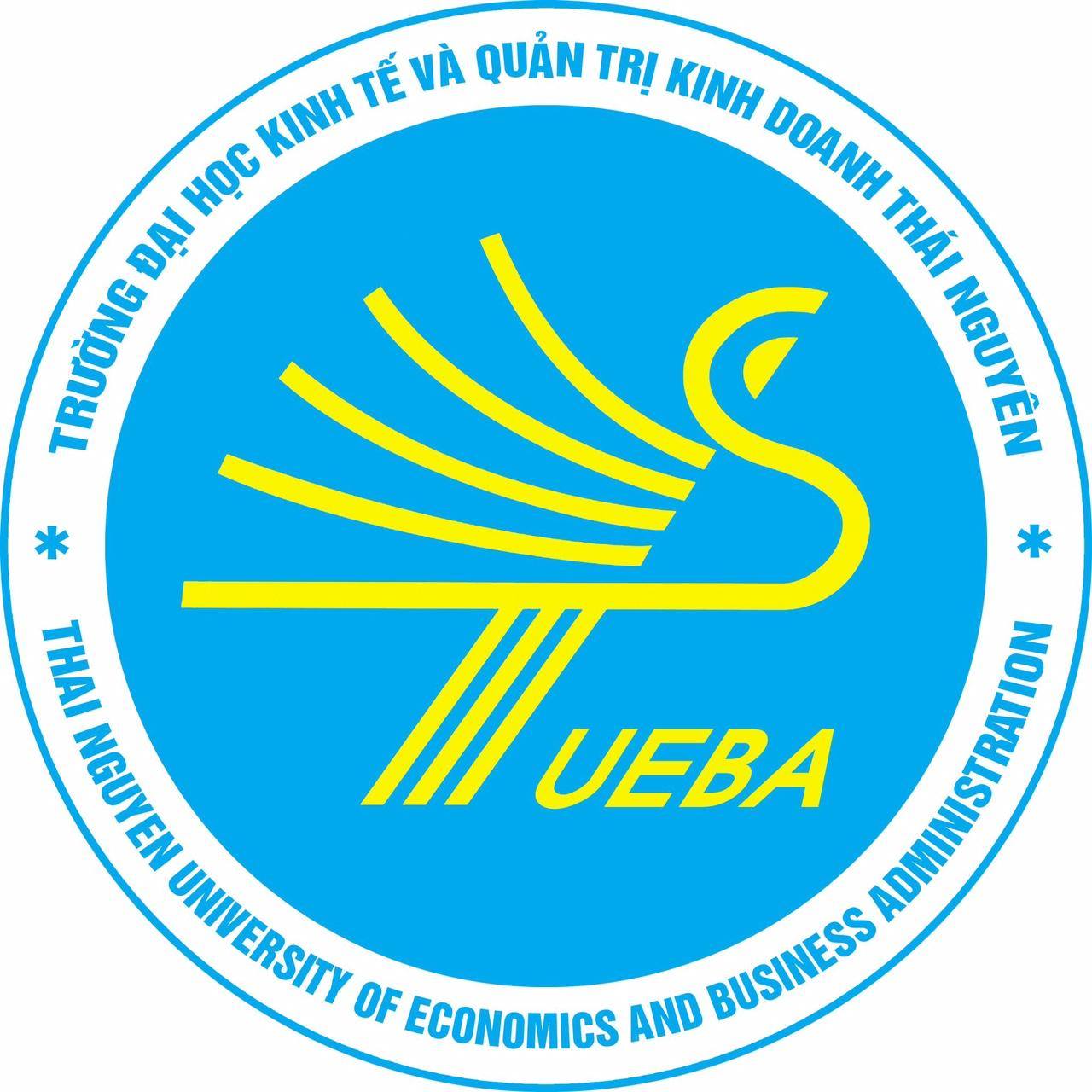 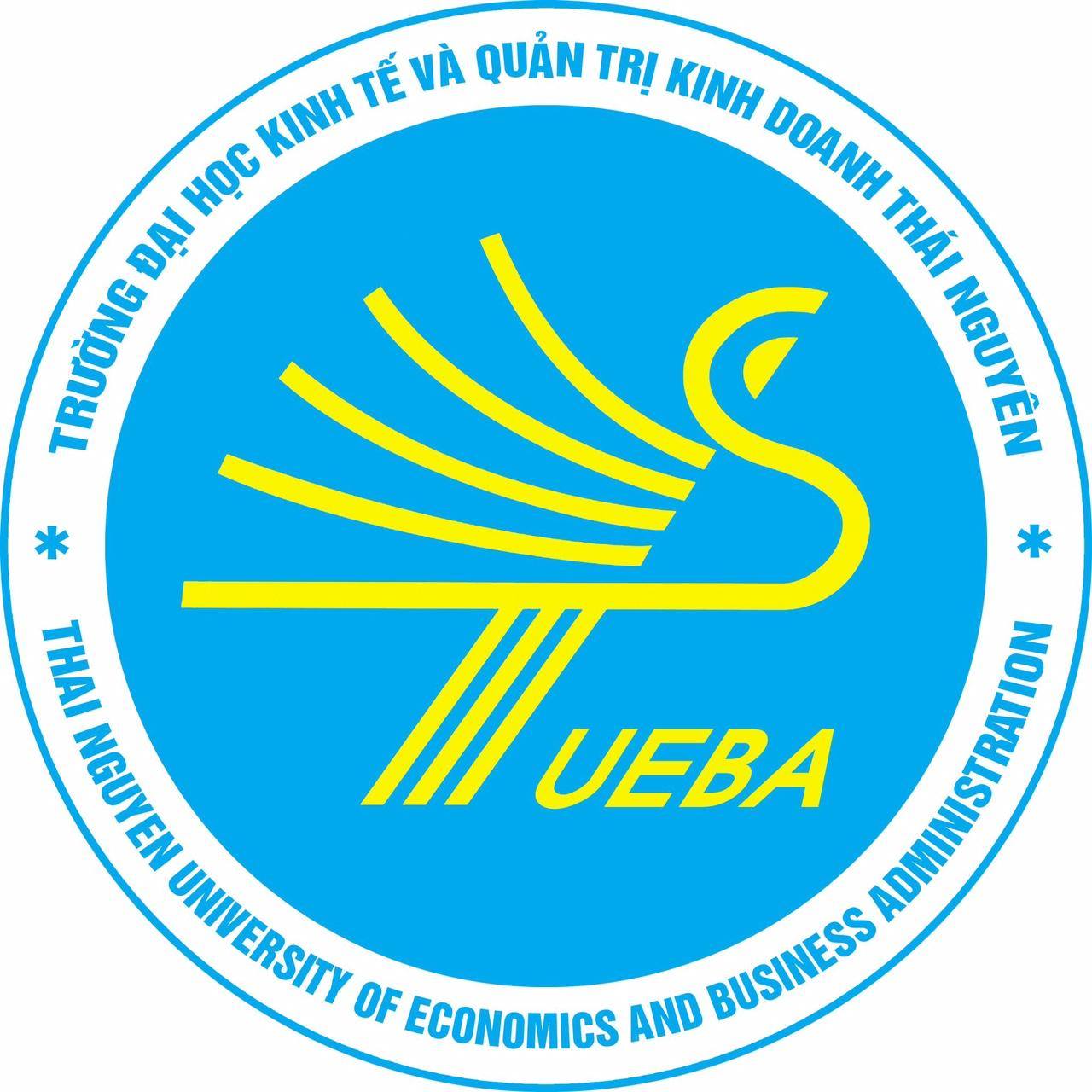 ĐỀ CƯƠNG CHI TIẾT HỌC PHẦN1. Tên học phần: Pháp luật đại cương; 		Mã học phần: LAW1212. Tên Tiếng Anh: Introduction to laws  	3. Số tín chỉ: 02 tín chỉ (24/12/72)Phân bổ thời gian: 15 tuần	(24tiết lý thuyết/12 thảo luận/72 tiết tự học)	Giảng dạy cho CTĐT: Quản trị kinh doanh Khách sạn và Du lịch4. Điều kiện tham gia học tập học phần	Môn học tiên quyết : Không	Môn học trước : Không	Khác: Không5. Các giảng viên phụ trách học phần6. Mô tả học phầnHọc phần Pháp luật đại cương là học phần bắt buộc thuộc khối kiến thức đại cương, cung cấp những kiến thức lý luận về nhà nước, pháp luật và một số ngành luật cụ thể trong hệ thống pháp luật Việt Nam trước khi người học tiếp cận với những vấn đề khác thuộc chuyên ngành đào tạo. Học phần được thiết kế gồm 2 nội dung: Lý luận chung về nhà nước và pháp luật và một số ngành luật cơ bản trong hệ thống pháp luật của Việt Nam như Luật Hiến pháp Việt Nam; Luật Hành chính Việt Nam; Luật Dân sự Việt Nam; Luật Hình sự Việt Nam. Ngoài ra, học phần cũng cung cấp khả năng bước đầu vận dụng kiến thức đã học để giải quyết các vấn đề pháp lý trong thực tế. 7. Mục tiêu học phần (Course Objectives - COs)8. CĐR của học phần (Course Learning Outcomes - CLOs)Mối tương thích giữa CĐR học phần với Triết lý giáo dục của Trường Đại học kinh tế và Quản trị kinh doanhMa trận mức độ đáp ứng của CĐR học phần đối với CĐR CTĐTMức độ đáp ứng được mã hóa theo 3 mức từ I, R và M trong đó:- Mức I (Introduction):  Giới thiệu (làm quen)- Mức R (Reinforced): Tăng cường (củng cố)- Mức M (Master): Đáp ứng đầy đủ (chuyên sâu) Ma trận mức độ đáp ứng của CĐR học phần đối với CĐRCTĐT Quản trị kinh doanh KS & DL9. Nhiệm vụ của sinh viên - Dự lớp  80 % tổng số thời lượng của học phần.- Chuẩn bị nội dung thảo luận.  -  Hoàn thành các bài tập được giao.  - Nghiên cứu tài liệu học tập.10. Tài liệu học tập Tài liệu chính	1. Đỗ Văn Giai, Trần Lương Đức (2010), Giáo trình Pháp luật đại cương, Nxb. Khoa học và Kĩ thuật, Hà Nội.Tài liệu tham khảo	2. Phạm Duy Nghĩa (2011), Giáo trình Pháp luật đại cương, Nxb. Công an nhân dân, Hà Nội.	3. Nguyễn Hợp Toàn (2006), Giáo trình Pháp luật đại cương, Nxb. Kinh tế quốc dân, Hà Nội.	3. Hiến pháp nước cộng hoà xã hội chủ nghĩa Việt Nam năm 2013;(www.chinhphu.vn/portal/page/portal/chinhphu/.../hienphapnam2013)	4. Bộ luật dân sự nước CHXHCN Việt Nam năm 2015;(vanban.chinhphu.vn/portal/page/portal/chinhphu/hethongvanban?...id.)	5. Bộ luật hình sự nước CHXHCN Việt Nam năm 2015 sửa đổi bổ sung năm 2017;(vbpl.vn/botuphap/Pages/vbpq-van-ban-goc.aspx?ItemID=122826)6. Luật ban hành văn bản quy phạm pháp luật năm 2015;(vanban.chinhphu.vn/portal/page/portal/chinhphu/hethongvanban?...id...)7. Luật xử lý vi phạm hành chính năm 2012;(www.moj.gov.vn/vbpq/lists/vn%20bn%20php%20lut/view_detail.aspx?itemid)8. Luật cán bộ, công chức năm 2009 ;(vanban.chinhphu.vn/portal/page/portal/chinhphu/hethongvanban?...id...)9. Luật viên chức năm 2010;(www.moj.gov.vn/vbpq/lists/vn%20bn%20php%20lut/view_detail.aspx?itemid...)	11. Luật Phòng chống tham nhũng năm 2018(https://thuvienphapluat.vn/van-ban/Bo-may-hanh-chinh/Luat-Phong-chong-tham-nhung-322049.aspx)11. Phương pháp giảng dạy - học tập 	- Phương pháp giảng dạy - học tập của học phầnCác phương pháp giảng dạy - học tập chính của học phần PLĐC bao gồm: Chiến lược dạy học trực tiếp, chiến lược dạy học gián tiếp, dạy học tương tác và tự học, cụ thể như sau:I. Chiến lược dạy học trực tiếp1. Thuyết trình: Giáo viên trình bày nội dung bài học và giải thích các nội dung trong bài giảng. Giáo viên là người thuyết trình, diễn giảng. Sinh viên chỉ nghe giảng và thình thoảng ghi chú để tiếp nhận các kiến thức mà giáo viên truyền đạt.2. Giải thích cụ thể: Giáo viên hướng dẫn và giải thích chi tiết cụ thể các nội dung liên quan đến bài học, giúp cho sinh viên đạt được mục tiêu dạy học về kiến thức và kỹ năng.II. Chiến lược dạy học gián tiếp 3. Câu hỏi gợi mở: Giáo viên sử dụng các câu hỏi gợi mở hay các vấn đề, và hướng dẫn giúp sinh viên từng bước trả lời câu hỏi. Sinh viên có thể tham gia thảo luận theo nhóm để cùng nhau giải quyết tình huống thực tế, vấn đề đặt ra.4. Giải quyết vấn đề: Người học làm việc với vấn đề được đặt ra và học được những kiến thức mới thông qua việc đối mặt với vấn đề cần giải quyết. Thông qua quá trình tìm giải pháp cho vấn đề đặt ra, sinh viên đạt được kiến thức và kỹ năng theo yêu cầu của môn học.III. Dạy học tương tác5. Tranh luận: Giáo viên đưa ra một vấn đề liên quan đến nội dung bài học, sinh viên với các quan điểm trái ngược nhau về vấn đề đó phải phân tích, lý giải, thuyết phục người nghe ủng hộ quan điểm của mình. Thông qua hoạt động dạy học này, sinh viên hình thành các kỹ năng như tư duy phản biện, thương lượng và đưa ra quyết định hay kỹ năng nói trước đám đông.6. Thảo luận: Sinh viên được chia thành các nhóm và tham gia thảo luận về những quan điểm cho một vấn đề nào đó được giáo viên đặt ra. Khác với phương pháp tranh luận, trong phương pháp thảo luận, người học với cùng quan điểm mục tiêu chung và tìm cách bổ sung để hoàn thiện quan điểm, giải pháp của mình.7. Học nhóm: Sinh viên được tổ chức thành các nhóm nhỏ để cùng nhau giải quyết các vấn đề được đặt ra và trình bày kết quả của nhóm thông qua báo cáo hay thuyết trình trước các nhóm khác và giảng viên.IV.Tự học8. Bài tập ở nhà: Theo phương pháp này, sinh viên được giao nhiệm vụ làm việc ở nhà với những nội dung và yêu cầu do giáo viên đặt ra. Thông qua việc hoàn thành các nhiệm vụ được giao ở nhà, sinh viên học được cách tự học, cũng như đạt được những nội dung về kiến thức cũng như kỹ năng theo yêu cầu.Ma trận quan hệ giữa chuẩn đầu ra học phần và phương pháp giảng dạy - học tập12. Nội dung giảng dạy chi tiết13. Phương pháp, công cụ, tiêu chí đánh giá13.1. Các phương pháp đánh giáCác phương pháp đánh giá được sử dụng trong học phần PLĐC được chia thành 3 loại chính là: đánh giá theo tiến trình, đánh giá giữa kỳ và đánh giá cuối kỳ. * Đánh giá tiến trình: Mục đích của đánh giá tiến trình là nhằm cung cấp kịp thời các thông tin phản hồi của người dạy và người học về những tiến bộ cũng như những điểm cần khắc phục xuất hiện trong quá trình dạy học.Các phương pháp đánh giá cụ thể với loại đánh giá tiến trình gồm: đánh giá chuyên cần, đánh giá bài tập nhóm và kiểm tra thường xuyên. * Đánh giá giữa kỳ:Mục đích của loại đánh giá này là đưa ra những kết luận, phân hạng về mức độ đạt được mục tiêu và chất lượng đầu ra, sự tiến bộ của người học tại thời điểm giữa học kỳ. Phương pháp đánh giá giữa học kỳ là Kiểm tra viết.* Đánh giá cuối kỳ:Mục đích của loại đánh giá này là đưa ra những kết luận, phân hạng về mức độ đạt được mục tiêu và chất lượng đầu ra, sự tiến bộ của người học tại thời điểm cuối học kỳ. Các phương pháp đánh giá cuối kỳ sử dụng là thi vấn đáp. 13.2. Công cụ, tiêu chí đánh giá* Đánh giá học phần Tiêu chí đánh giá 1: Đánh giá chuyên cầnTiêu chí đánh giá 2: Bài tập nhóm/Thảo luận nhómTiêu chí đánh giá 3: Bài tập cá nhânTiêu chí đánh giá 4: Kiểm tra viếtĐánh giá điểm giữa kỳ: Bài kiểm tra viết 50 phút theo thang điểm 10 dựa trên đề và đáp án được thiết kế sẵn của Bộ môn.Đánh giá kiểm tra thường xuyên: Bài kiểm tra viết theo thang điểm 10 dựa trên đề và đáp án được thiết kế sẵn của Bộ môn.13.3. Hệ thống tính điểmĐiểm học phần được đánh giá theo thang điểm 10 sau đó quy đổi sang thang điểm chữ.	Điểm học phần là tổng điểm của tất cả các điểm đánh giá bộ phận của học phần nhân với trọng số tương ứng. Điểm học phần làm tròn đến một chữ số thập phân, sau đó được chuyển thành điểm chữ.	Điểm đánh giá bộ phận gồm:+ Điểm kiểm tra thường xuyên: 30%+ Điểm thi giữa học phần: 20% + Điểm thi kết thúc học phần: 50% 13.4. Kế hoạch kiểm tra, đánh giá13.5. Bảng đối chiếu các CĐR học phần được đánh giá14. Các yêu cầu đối với sinh viênCác bài tập và câu hỏi ở nhà phải được thực hiện từ chính bản thân sinh viên. Nếu bị phát hiện có sao chép thì xử lý các sinh viên có liên quan bằng hình thức đánh giá 0 (không) điểm quá trình.15. Ngày phê duyệt lần đầu: 16. Cấp phê duyệt:17. Tiến trình cập nhật ĐCCTTRƯỜNG ĐẠI HỌC KINH TẾ &QTKDKHOA: QUẢN LÝ – LUẬT KINH TẾBộ môn phụ trách: Luật kinh tếSttHọc hàm, học vị, họ tênSố điện thoạiEmailGhi chú1TS. Nguyễn Thị Phương Thúy0912700339Phuowngthuy.lkt@tueba.edu.vnTrưởngBM2TS. Trần Thùy Linh0989761083dngbaolinh2@gmail.comPhó BM3Th.s Nguyễn Quang Huy0983995035nguyenquanghuy@tueba.edu.vn4Th.s Hoàng Nghiệp Quỳnh0912477826hoangnghiepquynh78@gmail.com5Th.s Đỗ Hoàng Yến0989252828hoangyen246@gmail.com6Th.s Nguyễn Thị Thùy Trang0987858895thuytrang.lkt@gmail,com7Th.s Hoàng Thị Lệ Mỹ0976796055hoanglemi_bk@yahoo.com8Th.s Âu Thị Diệu Linh01686684456dieulinh2710@gmail.com9Th.s Trần Thị Bình An01689952385tranbinhan250790@gmail.com10Th.s Trần Thị Kim Anh01649611052kimanh.kt34@gmail.com11Ths.Nguyễn Thị Thùy Dung0386683686dungntt@tueba.edu.vnMục tiêuMô tảHọc phần này trang bị cho sinh viên:Chuẩn đầu raCTĐTTrình độ năng lựcCO1Kiến thức cơ bản về nhà nước và pháp luật và một số nội dung cơ bản của một số ngành luật trong hệ thống pháp luật Việt Nam như Luật Hiến pháp, Luật hành chính, Luật dân sự, Luật hình sự.PLO1: 1.1: CTĐT Quản trị kinh doanh KS & DL2CO2Kỹ năng tra cứu các quy định pháp luật và thông tin có liên quan; có khả năng phân tích, lập luận và giải quyết các vấn đề pháp lý cơ bản.PLO1: 1.1: CTĐT Quản trị kinh doanh KS & DL PLO2: 2.3: CTĐT Quản trị kinh doanh KS & DL3CO3Kỹ năng và phát triển khả năng làm việc độc lập và theo nhóm để giải quyết các vấn đề; hình thành thói quen tôn trọng và chấp hành pháp luật.PLO3: 3.3: CTĐT Quản trị kinh doanh KS & DL3CĐR học phầnMô tảSau khi học xong học phần này, người học có thể:CĐR CTĐTTrình độ năng lựcCLO1Hiểu được các kiến thức cơ bản về Nhà nước và pháp luật. Hiểu được nội dung cơ bản về hệ thống pháp luật Việt Nam, về văn bản quy phạm pháp luật của nước CHXHCN Việt Nam. Hiểu được nội dung cơ bản của một số ngành luật quan trọng trong hệ thống pháp luật của Việt Nam như Luật Hiến pháp, Luật hành chính, Luật dân sự, Luật hình sự.PLO1: 1.1: CTĐT Quản trị kinh doanh KS & DL2CLO2Có khả năng vận dụng các kiến thức đã học để giải quyết các vấn đề pháp lý phát sinh trong thực tế.PLO1: 1.1 CTĐT Quản trị kinh doanh KS & DL3CLO3Áp dụng được kiến thức để giải quyết các tình huống cụ thể.PLO2: 1.1 Kinh doanh quốc tế3CLO4Sử dụng các phương pháp để làm rõ  các vấn đề pháp luật, phát triển kỹ năng đọc hiểu và tra cứu các quy định pháp luật về từng vấn đề cụ thể.PLO2: 2.3: CTĐT Quản trị kinh doanh KS & DL3CLO5Có khả năng làm việc độc lập, làm việc nhóm để thảo luận và giải quyết  các vấn đề pháp lý liên quan. Tich cực làm việc nhóm và trong học tập. Tự đọc tài liệu theo hướng dẫn, gợi ý của giảng viên. Có phẩm chất đạo đức tốt, có thái độ tôn trọng và chấp hành pháp luật, có tinh thần trách nhiệm cao trong công việc, ham học hỏi. Có ý thức trách nhiệm công dân, ý thức kỷ luật và thái độ nghề nghiệp đúng đắn.PLO3: 3.3: CTĐT Quản trị kinh doanh KS & DL3Nội dung của triết lý giáo dụcNội dung của triết lý giáo dụcCĐR học phầnSáng tạoĐào tạo hướng tới phát huy tối đa khả năng của người học, chủ động tiếp cận và nắm bắt các cơ hội trong đời sống xã hội, trong nghề nghiệpCLO 5Thực tiễnĐào tạo người học có phẩm chất đạo đức, có tri thức, kỹ năng đáp ứng yêu cầu cần thiết phù hợp với nhu cầu của xã hội hiện đại, của thị trường lao động và nhu cầu học tập tự thân của mỗi ngườiCLO2; CLO3; CLO4; CLO5Hội nhậpĐào tạo giúp người học tích lũy tri thức và kỹ năng nghề nghiệp, chủ động hội nhập quốc tế, phù hợp xu thế phát triển bền vữngCLO1; CLO2; CLO3; CLO4CĐR học phầnCĐR của CTĐT Quản trị kinh doanh KS & DLCĐR của CTĐT Quản trị kinh doanh KS & DLCĐR của CTĐT Quản trị kinh doanh KS & DLCĐR của CTĐT Quản trị kinh doanh KS & DLCĐR của CTĐT Quản trị kinh doanh KS & DLCĐR của CTĐT Quản trị kinh doanh KS & DLCĐR của CTĐT Quản trị kinh doanh KS & DLCĐR của CTĐT Quản trị kinh doanh KS & DLCĐR của CTĐT Quản trị kinh doanh KS & DLCĐR của CTĐT Quản trị kinh doanh KS & DLCĐR của CTĐT Quản trị kinh doanh KS & DLCĐR của CTĐT Quản trị kinh doanh KS & DLCĐR của CTĐT Quản trị kinh doanh KS & DLCĐR của CTĐT Quản trị kinh doanh KS & DLCĐR của CTĐT Quản trị kinh doanh KS & DLCĐR học phầnPLO1PLO1PLO1PLO1PLO1PLO1PLO2PLO2PLO2PLO2PLO2PLO3PLO3PLO3PLO3CĐR học phần1.11.21.31.41.51.62.12.22.32.42.53.13.23.33.4CLO1 RCLO2 RCLO3RCLO4ICLO5ICác CĐR của học phầnTrình độ năng lựcPhương pháp giảng dạy - học tậpPhương pháp giảng dạy - học tậpPhương pháp giảng dạy - học tậpPhương pháp giảng dạy - học tậpPhương pháp giảng dạy - học tậpPhương pháp giảng dạy - học tậpPhương pháp giảng dạy - học tậpPhương pháp giảng dạy - học tậpCác CĐR của học phầnTrình độ năng lựcThuyết trìnhGiải thích cụ thểCâu hỏi gợi mởGiải quyết vấn đềTranh luậnThảo luậnHọc nhómBài tập ở nhàCLO12xxxx x CLO23xxxxxxxxCLO33xxxxxxxxCLO43xxxxxxCLO53xxxxxxTiếtNội dung giảng dạy(Ghi chi tiết đến từng mục nhỏ của từng chương)CĐR học phần (CĐR đạt được khi kết thúc chương)Đáp ứng CĐR CTĐT và mức độ đáp ứng sau khi kết thúc chươngPhương pháp giảng dạy học tậpPhương pháp đánh giá1, 2, 3Chương 1. Lý luận chung về Nhà nước1.1 Nguồn gốc nhà nước1.2. Bản chất, đặc trưng của nhà nước1.3. Chức năng của nhà nước1.4  Hình thức nhà nước1.5 Kiểu nhà nướcCLO1; CLO2;CLO4- CTĐT     Quản trị kinh doanh KS & DL: 1.1/(R);3.3/(I)Thuyết trình, Giải thích cụ thể, câu hỏi gợi mở,  Giải quyết vấn đề,Tranh luận.Đánh giá chuyên cần 4Thảo luận Chương 1. Chương 1. Lý luận chung về Nhà nướcCLO1; CLO2; CLO5- CTĐT         Quản trị kinh doanh KS & DL: 1.1/(R); 2.3/(I)3.3/(I)Thảo luận, học nhómĐánh giá chuyên cần,  Thảo luận nhóm5,6,7Chương  2. Lý luận chung về pháp luật2.1 Khái quát chung về pháp luật2.2 Quy phạm pháp luật 2.3 Quan hệ pháp luật2.4 Thực hiện pháp luật2.5.Vi phạm pháp luật và trách nhiệm pháp lýCLO1; CLO2;CLO4- CTĐT        Quản trị kinh doanh KS & DL:  1.1/(R);3.3/(I)Thuyết trình, Giải thích cụ thể, câu hỏi gợi mở,  Giải quyết vấn đề,Tranh luận.Đánh giá chuyên cần8, 9Thảo luận Chương 2. Lý luận chung về pháp luậtCLO1; CLO2; CLO3; CLO4; CLO5- CTĐT          Quản trị kinh doanh KS & DL: 1.1/(R); 2.3/(I)3.3/(I)Thảo luận, học nhóm, bài tập về nhàĐánh giá chuyên cần,  Thảo luận nhóm, Bài tập cá nhân10,11,12Chương 3. Hệ thống pháp luật3.1 Khái quát chung về hệ thống pháp luật3.2 Các ngành luật trong hệ thống pháp luật ở Việt Nam hiện nay3.3 Hình thức pháp luật.3.4 Văn bản quy phạm pháp luật của nước cộng hoà xã hội chủ nghĩa Việt NamCLO1; CLO2;CLO4- CTĐT         Quản trị kinh doanh KS & DL: 1.1/(R);3.3/(I)Thuyết trình, Giải thích cụ thể, câu hỏi gợi mởĐánh giá chuyên cần13Thảo luận Chương 3: Hệ thống pháp luậtCLO1; CLO2;CLO4; CLO5- CTĐT         Quản trị kinh doanh KS & DL: 1.1/(R); 2.43(I) 3.3/(I)Thuyết trình, Giải thích cụ thể, câu hỏi gợi mởĐánh giá chuyên cần,  Thảo luận nhóm14,15,16Chương  4. Luật Hiến pháp  Việt Nam4.1. Khái quát chung về Luật Hiến pháp4.2 Một số nội dung cơ bản của Hiến pháp năm 2013CLO1; CLO2;CLO4- CTĐT          Quản trị kinh doanh KS & DL: 1.1/(R); 3.3/(I)Thuyết trình, Giải thích cụ thể, câu hỏi gợi mở,  Giải quyết vấn đề,Tranh luận.Kiểm tra thường xuyên,  Đánh giá chuyên cần  17Thảo luận Chương  4. Luật Hiến pháp  Việt NamCLO1; CLO2; CLO3; CLO5- CTĐT       Quản trị kinh doanh KS & DL: 1.1/(R); 2.3/(I)3.3/(I)Thảo luận, học nhóm, bài tập về nhàKiểm  Đánh giá chuyên cần,  Thảo luận nhóm18,19,20Chương 5. Luật hành chính Việt Nam5.1. Khái quát chung về Luật hành chính5.2. Cơ quan hành chính5.3 Vi phạm hành chính và xử lý vi phạm hành chính5.4. Quy chế pháp lý hành chính của cán bộ công chức.CLO1; CLO2;CLO4- CTĐT          Quản trị kinh doanh KS & DL: 1.1/(R);  3.3/(I)Thuyết trình, Giải thích cụ thể, câu hỏi gợi mở,  Giải quyết vấn đề,Tranh luận.Đánh giá chuyên cần21, 22Thảo luận Chương 5. Luật hành chính Việt NamCLO1; CLO2; CLO3; CLO4; CLO5- CTĐT         Quản trị kinh doanh KS & DL: 1.1/(R); 2.3/(I); 3.3/(I)Thảo luận, học nhóm, bài tập về nhàĐánh giá chuyên cần, Thảo luận nhóm, Bài tập cá nhân23Kiểm tra giữa kỳCLO1;CLO2; CLO3; CLO4; CLO5- CTĐT       Kinh doanh quốc tế: 1.1/(R); 3.3/(I)Kiểm tra viết24,25,26Chương 6. Luật dân sự Việt Nam 6.1.Khái quát chung về LDS6.2. Một số nội dung cơ bản của LDSCLO1; CLO2;CLO4- CTĐT      Quản trị kinh doanh KS & DL: 1.1/(R);  3.3/(I)Thuyết trình, Giải thích cụ thể, câu hỏi gợi mở,  Giải quyết vấn đề,Tranh luận.Đánh giá chuyên cần27, 28Thảo luận Chương 6. Luật dân sự Việt Nam CLO1;CLO2; CLO3; CLO4; CLO5- CTĐT         Quản trị kinh doanh KS & DL: 1.1/(R); 2.3/(I);3.3/(I)Thảo luận, học nhóm, bài tập về nhàĐánh giá chuyên cần, Thảo luận nhóm, Bài tập cá nhân29, 30,31Chương 7. Luật hình sự Việt Nam 7.1.Khái quát chung về luật hình sự7.2.Tội phạm và các chế định khác có liên quanCLO1; CLO2;CLO4- CTĐT         Quản trị kinh doanh KS & DL: 1.1/(R); 3.3/(I)Thuyết trình, Giải thích cụ thể, câu hỏi gợi mở,  Giải quyết vấn đề,Tranh luận.Đánh giá chuyên cần, kiểm tra thường xuyên32, 33Thảo luận Chương 7. Luật hình sự Việt Nam CLO1;CLO2; CLO3; CLO4; CLO5- CTĐT         Quản trị kinh doanh KS & DL: 1.1/(R); 2.3/(I);3.3/(I)Thảo luận, học nhóm, bài tập về nhàĐánh giá chuyên cần, Thảo luận nhóm, Bài tập cá nhân33,35Chương 8. Pháp luật về phòng chống tham nhũng8.1. Khái quát về pháp luật phòng chống tham nhũng8.2. Một số nội dung cơ bản của Luật phòng chống tham nhũngCLO1; CLO2;CLO4- CTĐT       Quản trị kinh doanh KS & DL: 1.1/(R);  3.3/(I)Thuyết trình, Giải thích cụ thể, câu hỏi gợi mở,  Giải quyết vấn đề,Tranh luận.Đánh giá chuyên cần36Thảo luận Chương 8. Pháp luật về phòng chống tham nhũngCLO1; CLO2; CLO3; CLO4; CLO5- CTĐT        Quản trị kinh doanh KS & DL: 1.1/(R); 2.3/(I); 3.3/(I)Thảo luận, học nhómĐánh giá chuyên cần, Thảo luận nhómCĐR học phầnTrình độ năng lựcĐánh giá tiến trình (30%)Đánh giá Giữa kỳ (20%)Đánh giá Cuối kỳ (50%)CLO12xxxCLO23xxxCLO33xxxCLO43xxxCLO53xTiêu chíTrọng số (%)ĐiểmĐiểmĐiểmĐiểmĐiểmĐiểmĐiểmTiêu chíTrọng số (%)10987650Tham gia tiết học50ĐủNghỉ <5% tổng số tiếtNghỉ từ 5% đến <10% tổng số tiếtNghỉ từ 10% đến <15%tổng số tiếtNghỉ từ 15% đến 20%tổng số tiếtSinh viên  nghỉ học >20% không được tham dự thi kết thúc HPtổng số tiết-Sinh viên  nghỉ học >20% không được tham dự thi kết thúc HPtổng số tiết-Đi học10Đúng giờMuộn: 1 tiếtMuộn:2 tiếtMuộn:3 tiếtMuộn: 4 tiếtMuộn 5 tiếtMuộn từ 6 tiết trở lênPhát biểu40Trên 5 lần4 lần3 lần2 lần1 lần0 lầnTiêu chíTrọng số (%)ĐiểmĐiểmĐiểmĐiểmĐiểmĐiểmĐiểmĐiểmTiêu chíTrọng số (%)109876550Làm việc nhóm20Thường xuyên và tích cực làm việc nhóm. Nộp bài tập nhóm đúng thời hạnThường xuyên làm việc nhóm. Nộp bài tập nhóm đúng thời hạnCó tham gia làm việc nhóm. Nộp bài tập đúng hạnThỉnh thoảng làm việc nhóm.Nộp bài tập nhóm đúng thời hạnCó tham gia làm việc nhóm. Nộp bài tập nhóm muộn hạnCó tham gia làm việc nhóm. Nộp bài tập nhóm muộn và thiếuKhông tham gia làm việc nhóm. Không nộp bài tập nhómKhông tham gia làm việc nhóm. Không nộp bài tập nhómTrình bày  bài tập20Bài tập trình bày đẹp, đầy đủ, đúng yêu cầu, logic. Căn cứ, cơ sở pháp lý sử dụng trong bài tập  rõ ràng, khoa học. Ghi chú, giải thích cụ thể, hợp lýBài tập trình bày đẹp, đầy đủ, đúng yêu cầu, logic. Căn cứ, cơ sở pháp lý sử dụng trong bài tập  rõ ràng, khoa học. Bài tập trình bày đúng yêu cầu. Căn cứ, cơ sở pháp lý rõ ràng, phù hợp. Còn một số lỗi nhỏ trong trình bàyBài tập trình bày đúng yêu cầu. Căn cứ, cơ sở pháp lý chưa rõ ràng, phù hợp. Còn tương đối nhiều lỗi chính tả, lỗi trình bàyBài tập trình bày chưa đúng yêu cầu. Căn cứ, cơ sở pháp lý còn có chỗ chưa đúng yêu cầu.Bài tập trình bày lộn xộn, không đúng yêu cầu. Căn cứ, cơ sở pháp lý sử dụng trong bài tập  không phù hợpBài tập trình bày lộn xộn, không đúng yêu cầu. Căn cứ, cơ sở pháp lý sử dụng trong bài tập  không phù hợpKhông có bài tậpNội dung bài tập60Nội dung bài tập đầy đủ, hợp lý, đúng theo yêu cầu nhiệm vụ và thuyết trình rất tốt theo yêu cầu. Nội dung  logic, chi tiết và rõ ràng, hoàn toàn hợp lý.Nội dung bài tập đầy đủ, hợp lý, đúng theo yêu cầu nhiệm vụ và thuyết trình tốt theo yêu cầu. Nội dung  đúng, rõ ràng.Nội dung bài tập đầy đủ, hợp lý, đúng theo yêu cầu nhiệm vụ và thuyết trình chưa tốt theo yêu cầu. Nội dung  đúng, rõ ràng.Nội dung bài tập đầy đủ, đúng với yêu cầu nhiệm vụ nhưng chưa hợp lý và thuyết trình chưa tốt theo yêu cầu. Còn một số sai sót trong nội dungNội dung bài tập không đầy đủ và không thuyết trình được theo yêu cầu. Một số nội dung không đúng theo yêu cầu nhiệm vụNội dung bài tập không đầy đủ và không thuyết trình được theo yêu cầu. Nhiều nội dung không đúng theo yêu cầu nhiệm vụNội dung bài tập không đầy đủ và không thuyết trình được theo yêu cầu. Nhiều nội dung không đúng theo yêu cầu nhiệm vụKhông có bài tậpTiêu chíTrọng số (%)ĐiểmĐiểmĐiểmĐiểmĐiểmĐiểmĐiểmĐiểmTiêu chíTrọng số (%)109876550Nộp bài tập20Nộp bài tập đầy đủ (100% khối lượng được giao). Đúng thời gian quy địnhNộp bài tập đầy đủ (100% khối lượng được giao). Hầu hết bài tập nộp đúng thời gian quy địnhNộp bài tập đầy đủ (100% khối lượng được giao). Một số bài tập nộp chưa đúng thời gian quy địnhNộp bài tập đạt 70% khối  lượng được giao. Một số bài chưa đúng thời gian quy địnhNộp bài tập đạt 60% khối  lượng được giao. Tất cả các bài chưa đúng thời gian quy địnhNộp bài tập đạt 50% khối  lượng được giao. Tất cả các bài chưa đúng thời gian quy địnhKhông nộp bài tậpKhông nộp bài tậpTrình bày  bài tập20Bài tập trình bày đẹp, đúng yêu cầu. Căn cứ, cơ sở pháp lý đầy đủ, rõ ràng, chính xácBài tập trình bày đẹp, đúng yêu cầu. Căn cứ, cơ sở pháp lý đầy đủ, rõ ràng, chính xác. Còn một số lỗi nhỏ trong trình bàyBài tập trình bày đẹp, đúng yêu cầu. Căn cứ, cơ sở pháp lý chưa đầy đủ. Còn một số lỗi trong trình bàyBài tập trình bày đúng yêu cầu. Căn cứ, cơ sở pháp lý sử dụng trong bài tập chưa phù hợp. Còn một số lỗi chính tả, lỗi trình bàyBài tập trình bày đúng yêu cầu. Căn cứ, cơ sở pháp lý sử dụng trong bài tập chưa phù hợp. Còn nhiều lỗi chính tả, lỗi trình bàyBài tập trình bày lộn xộn, không đúng yêu cầu. Căn cứ, cơ sở pháp lý dụng trong bài tập  không phù hợpBài tập trình bày lộn xộn, không đúng yêu cầu. Căn cứ, cơ sở pháp lý dụng trong bài tập  không phù hợpKhông có bài tậpNội dung bài tập60Nội dung bài tập đầy đủ, hợp lý, đúng theo yêu cầu nhiệm vụ. Nội dung  logic, chi tiết và rõ ràng, hoàn toàn hợp lýNội dung bài tập đầy đủ, hợp lý, đúng theo yêu cầu nhiệm vụ. Nội dung  đúng, rõ ràngNội dung bài tập đầy đủ, hợp lý, đúng theo yêu cầu nhiệm vụ. Còn một số sai sót nhỏ trong nội dungNội dung bài tập đầy đủ,  có nội dung chưa đúng với yêu cầu nhiệm vụ nhưng chưa hợp lý. Còn sai sót trong nội dungNội dung bài tập không đầy đủ, một số nội dung không đúng theo yêu cầu nhiệm vụNội dung bài tập không đầy đủ, nhiều nội dung không đúng theo yêu cầu nhiệm vụNội dung bài tập không đầy đủ, nhiều nội dung không đúng theo yêu cầu nhiệm vụKhông có bài tậpHình thức kiểm tra/đánh giáNội dungThời điểmCĐR học phần được đánh giáĐáp ứng CĐR CTĐT và mức độ đáp ứng sau khi kết thúc chươngPhương pháp đánh giáCông cụ đánh giáTỷ lệ %Hình thức kiểm tra/đánh giáNội dungThời điểmCĐR học phần được đánh giáĐáp ứng CĐR CTĐT và mức độ đáp ứng sau khi kết thúc chươngPhương pháp đánh giáCông cụ đánh giáTỷ lệ %Hình thức kiểm tra/đánh giáNội dungThời điểmCĐR học phần được đánh giáĐáp ứng CĐR CTĐT và mức độ đáp ứng sau khi kết thúc chươngPhương pháp đánh giáCông cụ đánh giáTỷ lệ %Hình thức kiểm tra/đánh giáNội dungThời điểmCĐR học phần được đánh giáĐáp ứng CĐR CTĐT và mức độ đáp ứng sau khi kết thúc chươngPhương pháp đánh giáCông cụ đánh giáTỷ lệ %Chuyên cầnTheo Tiêu chí đánh giá 1Theo Tiêu chí đánh giá 1CLO05- CTĐT Quản trị kinh doanh KS & DL: 3.3/(I)Theo Tiêu chí đánh giá 1Theo Tiêu chí đánh giá 110Bài tập nhóm/Thảo luận nhómTheo Tiêu chí đánh giá 2Theo Tiêu chí đánh giá 2CLO1; CLO2; CLO3; CLO4; CLO5- CTĐT Quản trị kinh doanh KS & DL: 1.1/(R); 2.3/(I);3.3/(I)Theo Tiêu chí đánh giá 2Theo Tiêu chí đánh giá 25Bài tập cá nhân Theo Tiêu chí đánh giá 3Theo Tiêu chí đánh giá 3CLO1; CLO2; CLO3; CLO4; CLO5- CTĐT Quản trị kinh doanh KS & DL: 1.1/(R);  3.3/(I)Theo Tiêu chí đánh giá 3Theo Tiêu chí đánh giá 35Kiểm tra thường xuyênChương 1,2,3,4Tiết 15CLO1; CLO2; CLO4- CTĐT Quản trị kinh doanh KS & DL: 1.1/(R); 3.3/(I)ViếtĐề kiểm tra5Kiểm tra thường xuyênChương 5,6,7Tiết 29CLO2CLO03; CLO04- CTĐT Quản trị kinh doanh KS & DL: 1.1/(R); 3.1/(I)ViếtĐề kiểm tra5Kiểm tra giữa học phầnChương 1,2,3Tiết 23CLO1; CLO2; CLO3;CLO4- CTĐT Quản trị kinh doanh KS & DL: 1.1/(R); 3.3/(I)ViếtĐề kiểm tra20Thi kết thúc học phầnNội dung bao quát tất cả các CĐR quan trọng của môn học.Theo KH của phòng ĐTCLO1; CLO2; CLO3;CLO4- CTĐT Quản trị kinh doanh KS & DL: 1.1/(R); 3.3/(I)ViếtĐề thi50Thi kết thúc học phầnThi vấn đápTheo KH của phòng ĐTCLO1; CLO2; CLO3;CLO4- CTĐT Quản trị kinh doanh KS & DL: 1.1/(R); 3.3/(I)ViếtĐề thi50CĐR học phầnHình thức kiểm tra, đánh giáHình thức kiểm tra, đánh giáHình thức kiểm tra, đánh giáHình thức kiểm tra, đánh giáHình thức kiểm tra, đánh giáPhương pháp/Công cụ kiểm tra, đánh giáPhương pháp/Công cụ kiểm tra, đánh giáPhương pháp/Công cụ kiểm tra, đánh giáCĐR học phầnChuyên cần Bài tập nhóm/Thảo luận nhóm Bài tập nhóm/Thảo luận nhóm Bài kiểm tra TX Bài tập cá nhânĐánh giá Giữa kỳ Đánh giá Cuối kỳ Câu hỏiBài tậpĐiểm số CLO1xxxxxxxCLO2xxxxx xxxxCLO3xxxxxxxxxCLO4xxxxxxxxxCLO5xxxxxxTrưởng khoaTrưởng Bộ mônNhóm biên soạnTS. Đàm Thanh ThủyTS. Nguyễn Thị Phương ThúyThS. Hoàng Thị Lệ MỹLần 1: Tóm tắt nội dung cập nhật ĐCCT lần 1: ngày    tháng    năm<người cập nhật ký và ghi rõ họ tên)Trưởng Bộ môn:Lần 2: Tóm tắt nội dung cập nhật ĐCCT lần 2: ngày    tháng    năm<người cập nhật ký và ghi rõ họ tên)Trưởng Bộ môn: